г. Петропавловск-Камчатский		                               09 августа 2016 года В целях дальнейшего развития и совершенствования процедур проведения государственной итоговой аттестации по образовательным программам основного общего и среднего общего образования в Камчатском крае в 2017 годуПРИКАЗЫВАЮ:Утвердить Дорожную карту подготовки к проведению государственной итоговой аттестации по образовательным программам основного общего и среднего общего образования в Камчатском крае в 2017 году согласно приложению к настоящему приказу.  Контроль за исполнением приказа оставляю за собой.Министр                                                                                                       В.И. СивакДорожная картаподготовки к проведению государственной итоговой аттестации по образовательным программам основного общего и среднего общего образования в Камчатском крае в 2017 году Используемые сокращения:ГИА – государственная итоговая аттестация по образовательным программам основного общего и среднего общего образования ГИА–11 - государственная итоговая аттестация по образовательным программам среднего общего образования ГИА–9 - государственная итоговая аттестация по образовательным программам основного общего образования ГВЭ – государственный выпускной экзаменЕГЭ – единый государственный экзаменОГЭ – основной государственный экзамен КИМ – контрольные измерительные материалыППЭ – пункт проведения экзаменовРИС – региональная информационная система обеспечения проведения государственной итоговой аттестации обучающихся, освоивших основные образовательные программы основного общего и среднего общего образования в Камчатском краеТОМ – труднодоступная и отдаленная местность Камчатского краяГЭК – Государственная экзаменационная комиссия Камчатского края КГАУ ДПО «Камчатский ИРО» - краевое государственное автономное учреждение дополнительного профессионального образования «Камчатский институт развития образования»КГАУ КЦИОКО - краевое государственное автономное учреждение «Камчатский центр информатизации и оценки качества образования»ФЦТ – Федеральное государственное бюджетное учреждение «Федеральный центр тестирования»ОМСУ – органы местного самоуправления, осуществляющие управление в сфере образования в Камчатском краеОО – общеобразовательная организация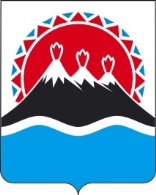 МИНИСТЕРСТВО ОБРАЗОВАНИЯ И НАУКИ КАМЧАТСКОГО КРАЯПРИКАЗ № 1013МИНИСТЕРСТВО ОБРАЗОВАНИЯ И НАУКИ КАМЧАТСКОГО КРАЯПРИКАЗ № 1013Об утверждении Дорожной карты подготовки к проведению государственной итоговой аттестации по образовательным программам основного общего и  среднего общего образования в Камчатском крае в 2017 годуПриложение к приказу Министерства образования и науки Камчатского края от 09.08.2016 № 1013№ п/пМероприятияСрокиреализацииОтветственные исполнители1. Анализ проведения ГИА-9 и ГИА-11 в 2016 году1. Анализ проведения ГИА-9 и ГИА-11 в 2016 году1. Анализ проведения ГИА-9 и ГИА-11 в 2016 году1. Анализ проведения ГИА-9 и ГИА-11 в 2016 году1.1Подготовка статистико-аналитического отчета о результатах ЕГЭ в 2016 году в Камчатском крае.до 15.08.2016 г.КГАУ КЦИОКО;Министерство образования и науки Камчатского края1.2Подготовка аналитических материалов о проведении ГИА-9 в 2016 в Камчатском краедо 01.10.2016 г.КГАУ КЦИОКО1.3Подготовка аналитических отчетов предметных комиссий Камчатского края по учебным предметам и предоставление в ФГБНУ «Федеральный институт педагогических измерений» по итогам проведения ГИА-11 в 2016 году.до 01.10.2016 г.КГАУ КЦИОКО1.4Подготовка справки о проведении ГИА-9 и ГИА-11 в Камчатском крае в 2016 году согласно шаблону Федеральной службы по надзору в сфере образования и науки.до 01.10.2016 г.КГАУ КЦИОКО1.5Издание сборника аналитических отчетов предметных комиссий Камчатского края по учебным предметам для использования в работе учителями-предметниками при подготовке обучающихся к ГИА-9 и ГИА-11.октябрь 2016 г.КГАУ ДПО «Камчатский ИРО»1.6Обсуждение итогов проведения ГИА-9 и ГИА-11 в Камчатском крае в 2016 году на коллегии Министерства образования и науки Камчатского края.октябрь 2016 г.Министерство образования и науки Камчатского края;КГАУ КЦИОКО1.7Проведение краевой конференции для педагогических работников по результатам проведения ГИА в Камчатском крае в 2016 году.ноябрь 2016 г.Министерство образования и науки Камчатского края;КГАУ КЦИОКО;КГАУ ДПО «Камчатский ИРО»2. Меры по повышению качества преподавания учебных предметов2. Меры по повышению качества преподавания учебных предметов2. Меры по повышению качества преподавания учебных предметов2. Меры по повышению качества преподавания учебных предметов2.1Организация работы с обучающимися, не получившими аттестат об основном общем образовании. Подготовка обучающихся к повторному прохождению ГИА по обязательным учебным предметам. до 05.09.2016 г.ОМСУ;ОО 2.2Разработка «дорожных карт» по повышению качества образования выпускников образовательных организаций по итогам ГИА-9 в 2016 году.до 01.10.2016 г.ОМСУ;ОО2.3Корректировка содержания дополнительных профессиональных программ курсов повышения квалификации, в том числе в части образовательных технологий и современных методов преподавания учебных предметов, с учетом анализа итогов ГИА-9 и ГИА-11 в 2016 году.до 01.10.2016 г.КГАУ ДПО «Камчатский ИРО»2.4Проведение информационно-методических семинаров для педагогических работников об особенностях подготовки к ГИА-9 и ГИА-11 в 2017 году по каждому учебному предмету.октябрь – декабрь 2016 г.КГАУ ДПО «Камчатский ИРО»2.5Проведение информационно-методических семинаров для специалистов муниципальных методических служб, учителей-предметников по анализу содержательных результатов ГИА-9 и ГИА-11 по всем учебным предметам.октябрь 2016 г. – март 2017 г.КГАУ ДПО «Камчатский ИРО»2.6Разработка плана мероприятий по повышению качества общего образования в Камчатском крае.октябрь 2016 г.КГАУ ДПО «Камчатский ИРО»2.7Разработка дополнительных профессиональных программ/модулей по повышению качества преподавания учебных предметов (математика, история, обществознание, биология, география, физика, химия) с учетом анализа типичных ошибок участников ГИА-9, ГИА-11 2016 года.ноябрь 2016 г.КГАУ ДПО «Камчатский ИРО»2.8Проведение мониторинговых обследований качества знаний учащихся 8-х, 10-х классов общеобразовательных организаций Камчатского края по обязательным учебным предметам. декабрь 2016 г.,май 2017 г.КГАУ КЦИОКО2.9Проведение краевого дистанционного конкурса методических материалов «Эффективная подготовка к государственной итоговой аттестации» в рамках предметных сетевых сообществ.апрель 2017 г.КГАУ ДПО «Камчатский ИРО»2.10Проведение курсов повышения квалификации для учителей образовательных организаций Камчатского края по учебным предметам. в соответствии с планом-графиком повышения квалификации работников системы образования в 2016, 2017 годахКГАУ ДПО «Камчатский ИРО»3. Нормативно-правовое обеспечение ГИА-9 и ГИА-113. Нормативно-правовое обеспечение ГИА-9 и ГИА-113. Нормативно-правовое обеспечение ГИА-9 и ГИА-113. Нормативно-правовое обеспечение ГИА-9 и ГИА-113.1Подготовка и утверждение нормативных правовых актов регионального уровня по организации и проведению ГИА-9 и ГИА-11 в Камчатском крае в 2017 году:2016-2017 учебный годМинистерство образования и науки Камчатского края3.1.1об утверждении сроков и мест регистрации для участия в написании итогового сочинения (изложения) в Камчатском крае в 2016/2017 учебном годудо 07.10.2016 г.Министерство образования и науки Камчатского края3.1.2об утверждении количества и мест расположения ППЭ, в том числе расположенных в ТОМ, для проведения ГИА-11.до 14.11.2016 г.Министерство образования и науки Камчатского края;КГАУ КЦИОКО3.1.3об утверждении мест подачи заявлений на прохождение ГИА-11, мест регистрации на сдачу ЕГЭ в Камчатском крае в 2017 годудо 28.11.2016 г.Министерство образования и науки Камчатского края3.1.4об утверждении мест подачи заявлений на прохождение ГИА-9 в Камчатском крае в 2017 годудо 19.12.2016 г.Министерство образования и науки Камчатского края3.1.5об утверждении состава ГЭК по проведению ГИА-11 в 2017 годув течение десяти рабочих дней со дня утверждения председателя и заместителя председателя ГЭК на федеральном уровнеМинистерство образования и науки Камчатского края3.1.6об утверждении состава ГЭК по проведению ГИА-9 в 2017 годудо 31.12.2016 г.Министерство образования и науки Камчатского края3.1.7об утверждении количества и мест расположения ППЭ, в том числе расположенных в ТОМ, для проведения ГИА-9 в 2017 годудо 01.02.2017 г.Министерство образования и науки Камчатского края;КГАУ КЦИОКО3.1.8об утверждении методических рекомендаций для проведения ГИА-9, ГИА-11,  инструкций для лиц, задействованных при проведении ГИА-9, ГИА-11 в Камчатском крае в 2017 годудо 01.02.2017 г.Министерство образования и науки Камчатского края;КГАУ КЦИОКО3.1.9об утверждении порядка информирования о результатах ГИА до 01.02.2017 г.Министерство образования и науки Камчатского края3.1.10об информационной безопасности при получении, передаче и хранении экзаменационных материалов в период проведения ГИА-11 в 2017 годудо 01.03.2017 г. Министерство образования и науки Камчатского края3.1.11о присвоении статусов экспертам предметных комиссий по учебным предметам при проведении ГИА-11до 20.03.2017 гМинистерство образования и науки Камчатского края;КГАУ КЦИОКО3.1.12об утверждении составов предметных комиссий по учебным предметам при проведении ГИА-9, ГИА-11до 27.03.2017 г.Министерство образования и науки Камчатского края;КГАУ КЦИОКО3.1.13об утверждении состава конфликтной комиссиидо 27.03.2017 г.Министерство образования и науки Камчатского края3.1.14об определении минимального количества баллов по учебным предметам при проведении ГИА-9 в формах ОГЭ, ГВЭ в Камчатском крае в 2017 годудо 24.04.2017 г.Министерство образования и науки Камчатского края3.1.15о закреплении общеобразовательных организаций Камчатского края за ППЭ в период проведения ГИА-9, ГИА-11в соответствии с графиком проведения ГИАМинистерство образования и науки Камчатского края;КГАУ КЦИОКО3.1.16об утверждении общих списков работников ППЭ, задействованных в проведении ГИА-9, ГИА-11 в Камчатском крае в 2017 годув соответствии с графиком проведения  ГИАМинистерство образования и науки Камчатского края;КГАУ КЦИОКО3.1.17об утверждении графиков работы предметных комиссий по учебным предметам ГИА в 2017 годув соответствии с графиком проведения  ГИАМинистерство образования и науки Камчатского края;КГАУ КЦИОКО3.1.18о распределении лиц, задействованных при проведении ГИА-9, ГИА-11 по ППЭне позднее чем за четыре рабочих дня до дня проведения соответствующего экзамена в соответствии с графиком проведения ГИАМинистерство образования и науки Камчатского края;КГАУ КЦИОКО3.2.Приведение региональных положений о ГЭК, предметных комиссиях, конфликтной комиссии в соответствие с федеральными нормативными правовыми актами.до 31.12.2016 г.Министерство образования и науки Камчатского края4. Финансовое обеспечение ГИА-9 и ГИА-114. Финансовое обеспечение ГИА-9 и ГИА-114. Финансовое обеспечение ГИА-9 и ГИА-114. Финансовое обеспечение ГИА-9 и ГИА-11Распределение средств регионального бюджета с учетом планирования расходов для организации и проведения ГИА-9 и ГИА-11 в Камчатском крае в 2017 году, в том числе на: оплату работы лиц, привлекаемых к проведению ЕГЭ; обеспечение видеонаблюдения; дооборудование Отдела организационно-технологического обеспечения государственной итоговой аттестации КГАУ КЦИОКО, выполняющего функции регионального центра обработки информации (РЦОИ), ППЭ; обновление электронных подписей.сентябрь 2016 г.Министерство образования и науки Камчатского края;КГАУ КЦИОКОРазмещение технического задания на оказание услуг по организации видеотрансляции процедуры проведения ЕГЭ в Камчатском крае в 2017 году.до 31.01.2017 г.КГАУ КЦИОКОЗаключение договора с филиалом ФГУП ГЦСС «Управление специальной связи по Камчатскому краю» на доставку экзаменационных материалов в ППЭ-ТОМ до 27.02.2017 г.КГАУ КЦИОКОЗаключение договора на оказание услуг по организации видеотрансляции процедуры проведения ЕГЭ в Камчатском крае в 2017 годудо 01.03.2017 г.КГАУ КЦИОКОЗаключение договоров с физическими лицами, привлекаемыми к выполнению работ, связанных с организацией и проведением ГИА февраль–май 2017 г.КГАУ КЦИОКОРаспределение средств субсидии из федерального бюджета и средств регионального бюджета в рамках реализации проекта «Организационно-техническое, экспертно-аналитическое и мониторинговое обеспечение предоставления субсидий из федерального бюджета бюджетам субъектов Российской Федерации в целях софинансирования мероприятий государственных программ субъектов Российской Федерации по мероприятию «Развитие национально-региональной системы независимой оценки качества общего образования через реализацию пилотных региональных проектов и создание национальных механизмов оценки качества», проводимому в рамках комплексного проекта «Модернизация региональных систем независимой оценки качества общего образования и проведения государственных итоговых аттестаций обучающихся» мероприятия 5.1 «Развитие национально-региональной системы независимой оценки качества общего образования через реализацию пилотных региональных проектов и создание национальных механизмов оценки качества» задачи 5 «Формирование востребованной системы оценки качества образования и образовательных результатов» Федеральной целевой программы развития образования 2016-2020 годы, утвержденной постановлением Правительства Российской Федерации от 23.05.2015 № 497 (Проект):4.6.1Проведение семинара-совещания для технических специалистов ППЭ по вопросам использования технологии печати КИМ и сканирования в ППЭ при проведении национальных и региональных оценочных процедур.октябрь 2016 г.КГАУ КЦИОКО4.6.2Приобретение лазерных принтеров, рабочих станций, высокоскоростных сканеров для ППЭ Камчатского края в рамках реализации Проекта.до 01.12.2016 г.КГАУ КЦИОКО4.6.3Приобретение промышленного принтера, рабочих станций для РЦОИ в рамках реализации Проекта.до 01.12.2016 г.КГАУ КЦИОКО4.6.4Передача приобретенного оборудования в ППЭ Камчатского края.декабрь 2016 г. – февраль 2017 г.КГАУ КЦИОКО;ОМСУ5. Обучение лиц, привлекаемых к проведению ГИА 5. Обучение лиц, привлекаемых к проведению ГИА 5. Обучение лиц, привлекаемых к проведению ГИА 5. Обучение лиц, привлекаемых к проведению ГИА Внесение изменений в критериальную базу при проведении аттестации педагогических работников на первую или высшую квалификационные категории в целях обеспечения качественной работы педагогических работников в составе предметных комиссий при проведении ГИА-9, ГИА-11.август 2016 г.Министерство образования и науки Камчатского краяПроведение совещания с председателями и заместителями председателей предметных комиссий по вопросу качества работы экспертов в Камчатском крае в 2016 году и перспективах на 2017 год. сентябрь 2016 г.Министерство образования и науки Камчатского края;КГАУ КЦИОКООрганизация участия экспертов предметных комиссий в дистанционном обучении по программам дополнительного профессионального образования по теме «Подготовка экспертов для работы в региональной предметной комиссии при проведении итоговой аттестации по общеобразовательным программам основного общего и среднего общего образования», реализуемым ФГБНУ «Федеральный институт педагогических измерений».сентябрь 2016 г. – март 2017 г. (согласно отдельному графику)Министерство образования и науки Камчатского края;КГАУ КЦИОКООрганизация очного и дистанционного обучения экспертов предметных комиссий по учебным предметам ГИА, в том числе претендующих на присвоение статуса (ведущий, старший, основной).январь-февраль 2017 г.(по отдельному графику)КГАУ КЦИОКОПроведение квалификационных испытаний для экспертов предметных комиссий, претендующих на присвоение статуса (ведущий, старший, основной эксперт).до 13.03.2017 г.КГАУ КЦИОКООрганизация участия председателей предметных комиссий по учебным предметам ГИА-11 в семинарах на федеральном уровне. в соответствии с федеральным графиком проведения семинаровМинистерство образования и науки Камчатского края;КГАУ КЦИОКООрганизация межрегионального обмена опытом с органами исполнительной власти, осуществляющими управление в сфере образования в Дальневосточном федеральном округе, по вопросу обучения лиц, привлекаемых к проведению ГИА-9, ГИА-11.декабрь 2016 г. – февраль 2017 г.Министерство образования и науки Камчатского края:КГАУ КЦИОКОФормирование пакета документации для муниципальных координаторов ГИА в ТОМ Камчатского краядо 30.01.2017 г.КГАУ КЦИОКОРазработка учебной программы обучения организаторов ППЭ и вопросов к зачету по итогам обучения.до 30.01.2017 г.КГАУ КЦИОКОПроведение инструктивно-методических семинаров для лиц, задействованных при проведении ГИА-9, ГИА-11: муниципальных координаторов; лиц, ответственных за обучение организаторов ППЭ; технических специалистов ППЭ;  руководителей ППЭ;  членов и уполномоченных представителей ГЭК;  членов конфликтной комиссии.февраль-март, май 2017 г. (согласно отдельному графику)  Министерство образования и науки Камчатского края;КГАУ КЦИОКООрганизация обучения организаторов ППЭ, задействованных при проведении ГИА-9, ГИА-11.февраль-май 2017 г. (в соответствии с графиком проведения ГИА)ОМСУ; КГАУ КЦИОКО;Министерство образования и науки Камчатского краяПодготовка памятки по проведению ГИА-9, ГИА-11 для общественных наблюдателей.апрель-май 2017 г.Министерство образования и науки Камчатского краяОсуществление контроля за проведением обучения лиц, привлекаемых к проведению ГИА-9, ГИА-11.январь-февраль, апрель 2017 г.Министерство образования и науки Камчатского края;КГАУ КЦИОКО6. Организационное сопровождение ГИА-9 и ГИА-116. Организационное сопровождение ГИА-9 и ГИА-116. Организационное сопровождение ГИА-9 и ГИА-116. Организационное сопровождение ГИА-9 и ГИА-11Организация и подготовка к проведению ГИА-9, ГИА-11 в сентябре 2016 года: организация регистрации на ГИА-11;определение места расположения ППЭ для проведения ГИА-9, ГИА-11;формирование составов лиц, задействованных при проведении ГИА-9, ГИА-11.август 2016 г.Министерство образования и науки Камчатского края;КГАУ КЦИОКОСбор предварительной информации о планируемом количестве участников ГИА в 2017 году из числа:  выпускников образовательных организаций текущего учебного года;  лиц, не прошедших ГИА в предыдущие годы; лиц с ограниченными возможностями здоровья.до 01.11.2016 г.КГАУ КЦИОКО;ОМСУ;ООСбор предварительной информации об участниках ГИА с ограниченными возможностями здоровья, включая информацию о предоставлении им необходимых особых условий. до 01.11.2016 г.Министерство образования и науки Камчатского края;ОМСУ;ОООпределение мест расположения ППЭ для проведения ГИА-11.до 01.11.2016 г. ОМСУ;КГАУ КЦИОКОФормирование состава ГЭК по проведению ГИА-11.до 21.11.2016 г.Министерство образования и науки Камчатского края;ОМСУОпределение и направление для утверждения кандидатур председателя ГЭК и заместителя председателя ГЭК в Федеральную службу по надзору в сфере образования и науки (Рособрнадзор). декабрь 2016 г. (по запросу Рособрнадзора)Министерство образования и науки Камчатского краяФормирование состава ГЭК по проведению ГИА-9.до 26.12.2016 г.Министерство образования и науки Камчатского края;ОМСУСбор информации об участниках ГИА-11, зарегистрированных в РИС и имеющих паспорта, выданные в других субъектах Российской Федерации или паспорта иностранных государств.до 26.12.2016 г.Министерство образования и науки Камчатского края;ОМСУ;ОООпределение мест расположения ППЭ для проведения ГИА-9.до 23.01.2017 г.ОМСУ;КГАУ КЦИОКОПриобретение переносных металлодетекторов для ППЭ, организованного для проведения досрочного и дополнительного периодов проведения ЕГЭ.до 01.03.2017 г.КГАУ КЦИОКОФормирование состава кандидатов в эксперты предметных комиссий по учебным предметам ГИА.до 01.03.2017 г.КГАУ КЦИОКОФормирование состава конфликтной комиссии Камчатского края.до 20.03.2017 г.Министерство образования и науки Камчатского краяОбновление ключей шифрования членов ГЭК для проведения ЕГЭ по иностранным языкам (раздел «Говорение»), печати КИМ в ППЭ и сканирования в ППЭ.февраль-апрель 2017 г.КГАУ КЦИОКОПроведение совещания с представителями органов местного самоуправления, осуществляющих управление в сфере образования, руководителями общеобразовательных организаций Камчатского края по вопросам подготовки к проведению ГИА в 2017 году.февраль 2017 г.Министерство образования и науки Камчатского края;КГАУ КЦИОКООрганизация и проведение итогового сочинения (изложения)  в основной срок и в дополнительные сроки в 2016/2017 учебном году.в соответствии с графиком проведения  ГИАКГАУ КЦИОКО;ОМСУ;ООНаправление в Управление Министерства внутренних дел Российской Федерации по Камчатскому краю списка ППЭ в целях обеспечения охраны правопорядка и обеспечения режима информационной безопасности в период проведения ГИА. март-апрель, август 2017 г. Министерство образования и науки Камчатского края Направление в Министерство здравоохранения Камчатского края списка ППЭ в целях обеспечения медицинского обслуживания в период проведения ГИА.март-апрель, август 2017 г. Министерство образования и науки Камчатского краяНаправление в ОАО «Камчатскэнерго» информации о сроках проведения ГИА в целях недопущения отключения электроэнергии в период проведения экзаменационной кампании.март, май 2017 г.Министерство образования и науки Камчатского краяПроведение тренировочных экзаменов в форме ЕГЭ и ОГЭ для выпускников 9-х,  11-х (12-х) классов общеобразовательных организаций Камчатского края.апрель 2017 г.Министерство образования и науки Камчатского края;КГАУ КЦИОКО;ОМСУОрганизация проверки установки и готовности систем видеонаблюдения в ППЭ, в местах обработки и проверки экзаменационных работ, в местах работы конфликтной комиссии.май 2017 г.КГАУ КЦИОКО;ОМСУ;ООПроверка готовности ППЭ к проведению ГИА. май 2017 г. Министерство образования и науки Камчатского края;ГЭКПроведение селекторного совещания для ТОМ и совещания для ОМСУ, расположенных в Петропавловск-Камчатском городском округе, Елизовском муниципальном районе, по вопросу подготовки к проведению ГИА.март, май 2017 г.Министерство образования и науки Камчатского края;КГАУ КЦИОКО;ОМСУСоздание условий в ППЭ для участников ГИА с ограниченными возможностями здоровья.в соответствии с графиком проведения  ГИАОМСУ;ОООрганизация работы по привлечению граждан для аккредитации в качестве общественных наблюдателей.январь-апрель2017 г.Министерство образования и науки Камчатского края;ОМСУСоздание и обеспечение функционирования регионального центра для осуществления онлайн-видеонаблюдения за соблюдением установленного порядка проведения ГИА в Камчатском крае.до 01.05.2017 г.КГАУ КЦИОКО;Министерство образования и науки Камчатского краяОрганизация аккредитации граждан в качестве общественных наблюдателей.в течение трех рабочих дней со дня получения заявления, но не позднее чем за один рабочий день до установленной даты начала экзамена в соответствии с графиком проведения  ГИАМинистерство образования и науки Камчатского краяОрганизация взаимодействия с провайдерами по обеспечению максимальной пропускной способности канала доступа к сети Интернет:- направление списка пунктов проведения экзаменов;- оперативное взаимодействие в случае отсутствия доступа к сети Интернет в ППЭ.в период проведения экзаменов в соответствии с расписанием проведения ГИАМинистерство образования и науки Камчатского края;КГАУ КЦИОКО;ОМСУ;ОООрганизация участия ППЭ Камчатского края в апробациях на федеральном уровне: «Печать КИМ в ППЭ», «Сканирование в ППЭ», проведение ЕГЭ по иностранным языкам (раздел «Говорение»).в соответствии с федеральным графикомКГАУ КЦИОКО;ОМСУ;ООВедение РИС:6.29.1Внесение в РИС сведений об ОМСУ, ОО, выпускниках текущего года, ППЭ, участниках итогового сочинения (изложения). в соответствии с отдельным планом-графиком ФЦТОМСУ;ОО6.29.2Внесение в РИС сведений о Министерстве образования и науки Камчатского края, РЦОИ, ОМСУ, ОО, выпускниках текущего года, ППЭ, участниках итогового сочинения (изложения). в соответствии с отдельным планом-графиком ФЦТКГАУ КЦИОКО6.29.3Внесение в РИС сведений об участниках ГИА всех категорий с указанием перечня учебных предметов, выбранных для прохождения ГИА, формах ГИАв соответствии с отдельным планом-графиком ФЦТОМСУ;ОО6.29.4Внесение в РИС сведений об участниках ГИА всех категорий с указанием перечня учебных предметов, выбранных для прохождения ГИА, формах ГИА.в соответствии с отдельным планом-графиком ФЦТКГАУ КЦИОКО6.29.5Внесение в РИС сведений о работниках ППЭ (руководители, организаторы, технические специалисты, ассистенты)в соответствии с отдельным планом-графиком ФЦТОМСУ;ОО6.29.6Внесение в РИС сведений о работниках ППЭ (руководители, организаторы, технические специалисты, ассистенты), о членах ГЭК, которым не предполагается выдача электронных подписейв соответствии с отдельным планом-графиком ФЦТКГАУ КЦИОКО6.29.7Предоставление КГАУ КЦИОКО сведений о наличии допуска выпускников текущего года к прохождению ГИАв течение двух дней со дня принятия решенияОМСУ;ОО6.29.8Внесение в РИС сведений о наличии допуска выпускников текущего года к прохождению ГИАв соответствии с отдельным планом-графиком ФЦТКГАУ КЦИОКО6.29.9Внесение в РИС сведений о членах предметных комиссийне позднее двух недель до экзамена в соответствии с графиком проведения ГИАКГАУ КЦИОКО6.29.10Внесение в РИС сведений о распределении участников ГИА, заказе экзаменационных материалов.в соответствии с отдельным планом-графиком ФЦТКГАУ КЦИОКО;ОМСУ;ОО6.29.11Внесение в РИС сведений  о распределении участников итогового сочинения (изложения) по помещениям, выделенным для проведения итогового сочинения (изложения)в соответствии с отдельным планом-графиком ФЦТКГАУ КЦИОКО;ОМСУ;ОО6.29.12Внесение в РИС сведений о распределении участников ГИА и работников по помещениям, выделенным для проведения ГИАза две недели до даты проведения экзаменовКГАУ КЦИОКО;ОМСУ6.29.13Внесение в РИС сведений о назначении членов предметных комиссий на экзаменыне ранее чем за неделю и не позднее чем за три дня до экзаменаКГАУ КЦИОКО6.29.14Внесение в РИС сведений о полученных экзаменационных материалахне позднее одних суток до экзаменаКГАУ КЦИОКО6.29.15Внесение в РИС сведений об автоматизированном распределении участников ГИА и организаторов по аудиториям ППЭв течение суток со дня проведения экзаменаКГАУ КЦИОКО6.29.16Внесение в РИС сведений о выявленных общественными наблюдателями нарушениях при проведении экзаменовот трех до шести дней после проведения экзаменаКГАУ КЦИОКО6.29.17Внесение в РИС сведений о результатах обработки экзаменационных работ участников ГИА:- по русскому языку- по математике (базовый уровень) - по экзаменам, проведенным досрочно и в дополнительные сроки- по математике (профильный уровень)- по остальным учебным предметамне позднее шести календарных дней после проведения экзамена не позднее трех календарных дней после проведения экзаменане позднее четырех календарных дней после проведения экзаменаКГАУ КЦИОКО6.29.18Внесение в РИС сведений о результатах рассмотрения апелляцийне позднее двух дней с момента принятия решения конфликтной комиссиейКГАУ КЦИОКО7. Мероприятия по информационному сопровождению ГИА7. Мероприятия по информационному сопровождению ГИА7. Мероприятия по информационному сопровождению ГИА7. Мероприятия по информационному сопровождению ГИАОбеспечение работы разделов, посвященных проведению ГИА, в том числе в форме ЕГЭ, на официальных сайтах в информационно-телекоммуникационной сети Интернет.август 2016 г. – июль 2017 г. Министерство образования и науки Камчатского края; КГАУ ДПО «Камчатский ИРО»;ОМСУ;ОО;Обеспечение работы официального сайта «Государственная итоговая аттестация выпускников Камчатского края» (http://www.gia41.ru), посвященного проведению ГИА.август 2016 г. – июль 2017 г.КГАУ КЦИОКООрганизация работы «горячей линии» по вопросам проведения ГИА.август 2016 г. – июль 2017 г.Министерство образования и науки Камчатского края Разработка медиаплана информационного сопровождения ГИА на 2016/2017 учебный год.до 01.10.2016 г.КГАУ ДПО «Камчатский ИРО»Участие в тематических программах региональных телекомпаний и радиовещательных каналов по вопросам подготовки и проведения ГИА, в том числе в форме ЕГЭ.ноябрь 2016 г. - июнь 2017 г.(по отдельному медиаплану)Министерство образования и науки Камчатского края;КГАУ ДПО «Камчатский ИРО»Размещение информации о проведении ГИА, в том числе в форме ЕГЭ, в региональных печатных средствах массовой информации.декабрь 2016 г. - июль 2017 г. (по отдельному медиаплану)Министерство образования и науки Камчатского края;КГАУ ДПО «Камчатский ИРО»Организация родительских собраний на муниципальном уровне с участием выпускников, их родителей (законных представителей) и представителей Министерства образования и науки Камчатского края, ОМСУ по вопросам подготовки и проведения ГИА.октябрь 2016 г. – май 2017 г.Министерство образования и науки Камчатского края;ОМСУ;ОООрганизация контроля за оформлением информационных стендов в образовательных организациях по процедуре проведения ГИА в 2017 году, размещением актуальной информации на сайтах образовательных организаций.декабрь 2016 г., апрель 2017 г.Министерство образования и науки Камчатского края;ОМСУОрганизация и проведение семинара-практикума для учителей-предметников «Психологическая подготовка выпускников к ГИА».март-апрель 2017 г.КГАУ ДПО «Камчатский ИРО»Организация сопровождения участников ГИА-9, ГИА-11 в образовательных организациях по вопросам психологической готовности к экзаменам.в течение 2016/2017 учебного годаОМСУ;ОО8. Контроль за организацией и проведением ГИА-9, ГИА-118. Контроль за организацией и проведением ГИА-9, ГИА-118. Контроль за организацией и проведением ГИА-9, ГИА-118. Контроль за организацией и проведением ГИА-9, ГИА-118.1.Контроль за организацией и проведением информационно-разъяснительной работы по вопросам подготовки и проведения ГИА с его участниками и лицами, привлекаемыми к проведению ГИА. сентябрь 2016 г. - июнь 2017 г.Министерство образования и науки Камчатского края;ОМСУ8.2.Осуществление контроля за ходом подготовки и проведением ГИА.в период проведения экзаменов в соответствии с расписанием проведения ГИАМинистерство образования и науки Камчатского края;ГЭК8.3.Проведение контрольных и надзорных мероприятий в ППЭ, помещениях КГАУ КЦИОКО, выделенных для работы предметных и конфликтной комиссий, должностными лицами – сотрудниками контрольно-надзорного органа Министерства образования и науки Камчатского края на всех этапах проведения ГИА.в период проведения экзаменов в соответствии с расписанием проведения ГИАМинистерство образования и науки Камчатского края8.4.Организация работы межведомственной рабочей группы по подготовке и проведению ГИА в Камчатском крае.в соответствии с отдельным  планом работыМинистерство образования и науки Камчатского края